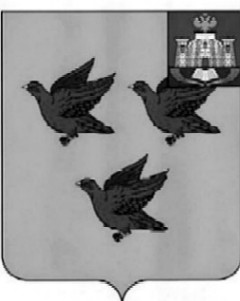 РОССИЙСКАЯ ФЕДЕРАЦИЯОРЛОВСКАЯ ОБЛАСТЬ  АДМИНИСТРАЦИЯ  ГОРОДА ЛИВНЫПОСТАНОВЛЕНИЕ17 апреля  2023 года		                                                                                 № 42                                                                   г.ЛивныО внесении изменений в постановлениеадминистрации города Ливны от 7 декабря 2022 года № 102«Об утверждении схемы размещениянестационарных торговых объектовна территории города Ливны»В соответствии с федеральными  законами от 6 октября 2003 года № 131-ФЗ «Об общих принципах организации местного самоуправления в Российской Федерации», от 28 декабря 2009 года № 381-ФЗ «Об основах государственного регулирования торговой деятельности в Российской Федерации», постановлением администрации города Ливны от 13 ноября 2017 года № 130 «О размещении нестационарных торговых объектов на территории города Ливны Орловской области» в целях упорядочения размещения нестационарных торговых объектов    администрация города  Ливны  п о с т а н о в л я е т:1. Внести   в приложение к постановлению  администрации города Ливны от  7 декабря 2022 года № 102 «Об утверждении схемы размещения нестационарных торговых объектов на территории города Ливны»  следующие изменения: 1.1.          Изложить строки: 28, 37, 39, 51 в следующей редакции:1.2.	Дополнить  строками следующего содержания:2. Опубликовать настоящее постановление в газете «Ливенский вестник» и разместить на официальном сайте администрации города Ливны в сети Интернет.  Глава города                                                                                          С.А.Трубицин1234567828ПавильонУл.Мира (справа от аптеки «Здравушка»)-//-Непродовольственные товары9-19ч. ежедневно15,0с 01.06.2023г. по 31.12.2023г.37Торгово-остановочный  комплексУл.Октябрьская (остановка «Октябрьская»)-//-Непродовольственные товары9-19ч. ежедневно31,0с 01.06.2023г. по 31.12.2023г.39КиоскУл.Мира у дома №203)-//-Продовольственные товары9-19ч. ежедневно12,0с 01.06.2023г. по 31.12.2023г.51ПавильонУл.Кирова (справа от киоска «Русский аппетит»)-//-Продовольственные товары9-19ч. ежедневно15,0с 01.06.2023г. по 31.12.2023г.1234567868КиоскУл.М.Горького(справа от магазина «Клев»)  -//-Продовольственные товары9-19ч. ежедневно6,0с 01.06.2023г. по 31.12.2023г.69КиоскУл.Гайдара ( у магазина «Пятерочка»)  -//-Продовольственные товары9-19ч. ежедневно6,0с 01.06.2023г по 31.12.2023г